	The following examples show sidewalks with their respective condition.  The rating scale translates a condition adjective to a numerical scale of from 0-3.  The attributes follow rough guidelines to determine the condition.  The scale is represented as follows:Good: 3 (No obvious flaws)Fair: 2 (Cracks and some misalignment)Poor: 1 (Portions missing, severe wear, or severe misalignment)Very Poor: 0 (Severe damage, hazardous conditions)Examples:Brick “Good” (3)Portland Cement/Concrete “Good” (3)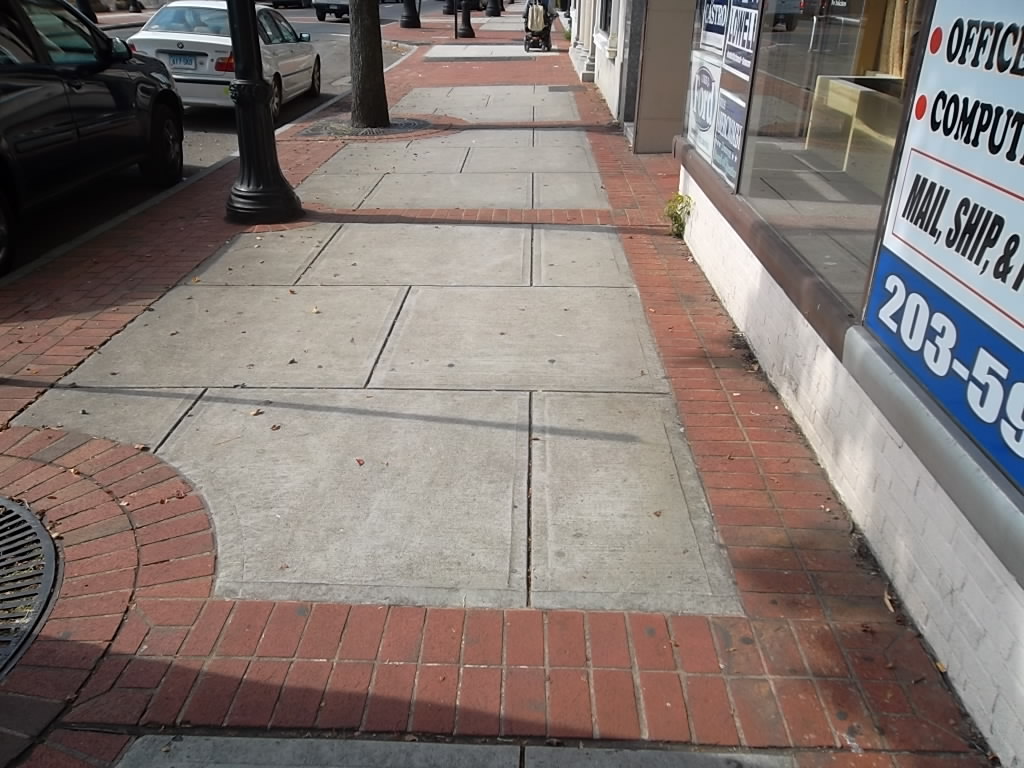 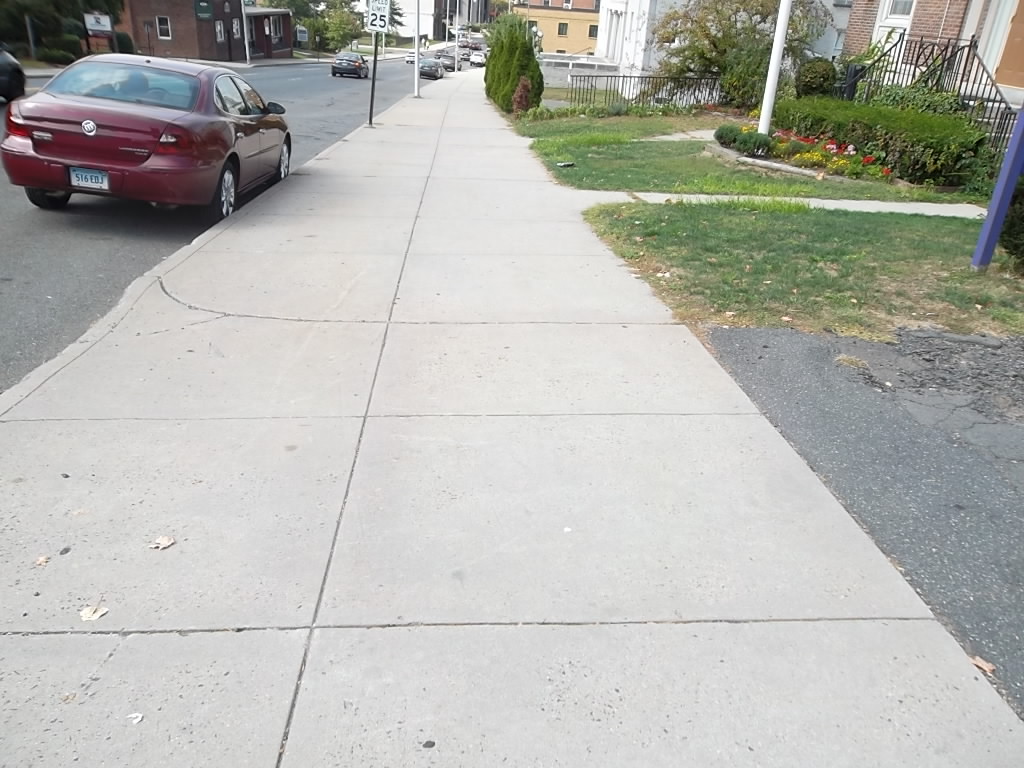 Asphalt “Good” (3) Portland Cement/Concrete “Fair” (2)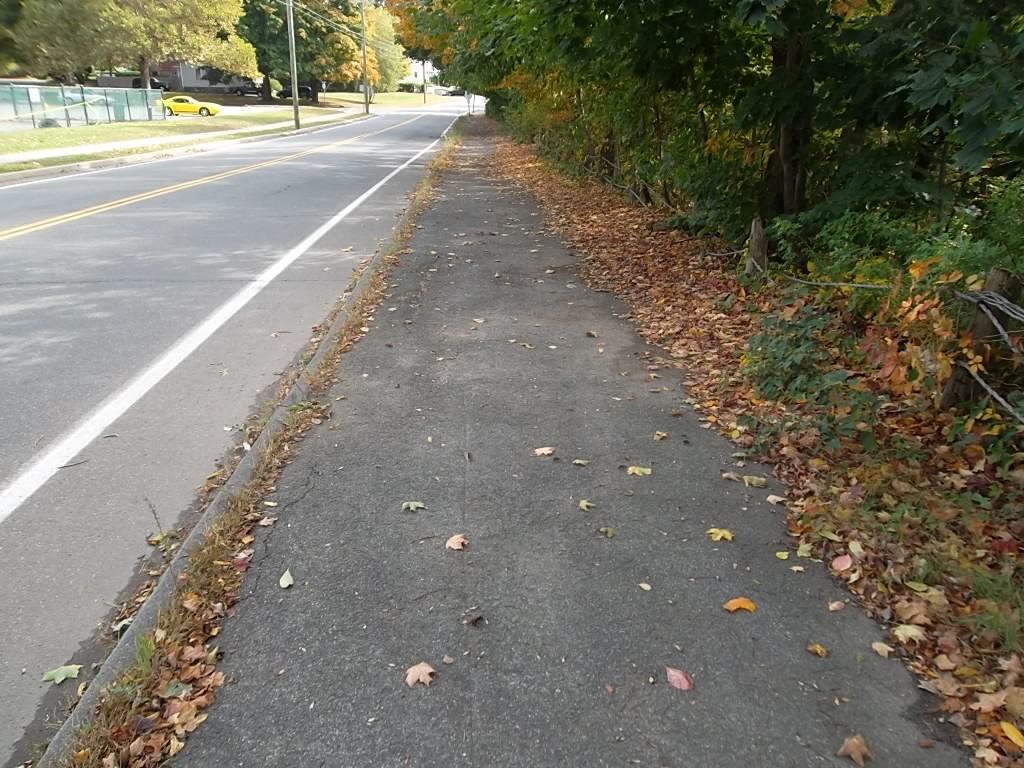 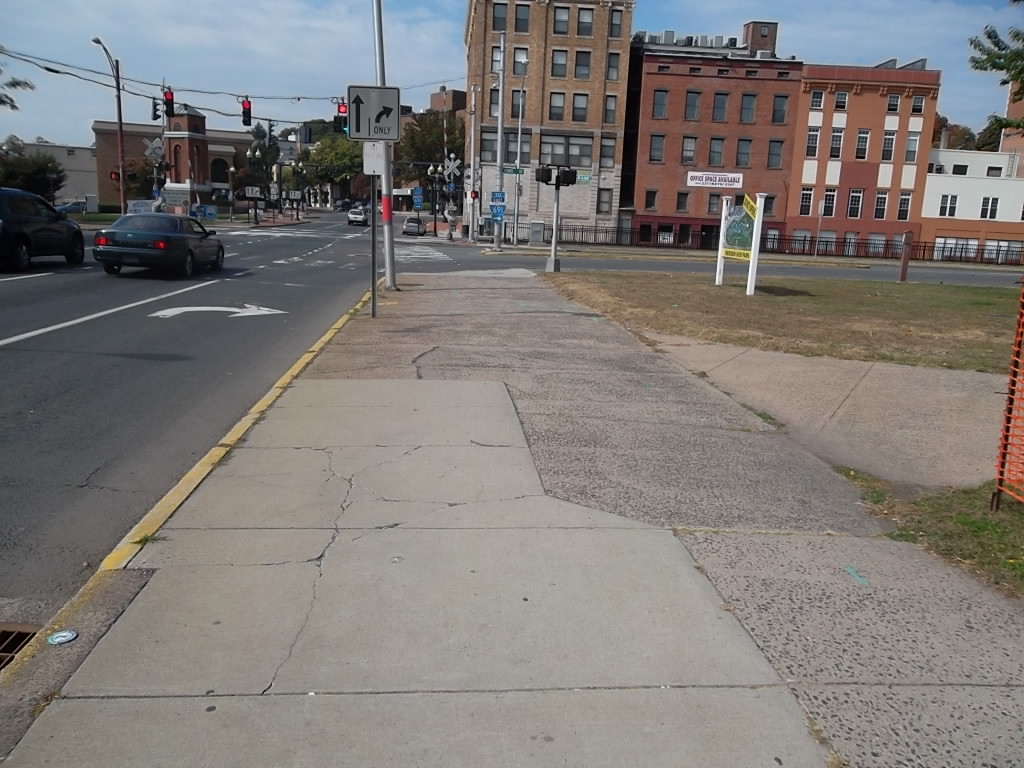 Asphalt “Fair” (2)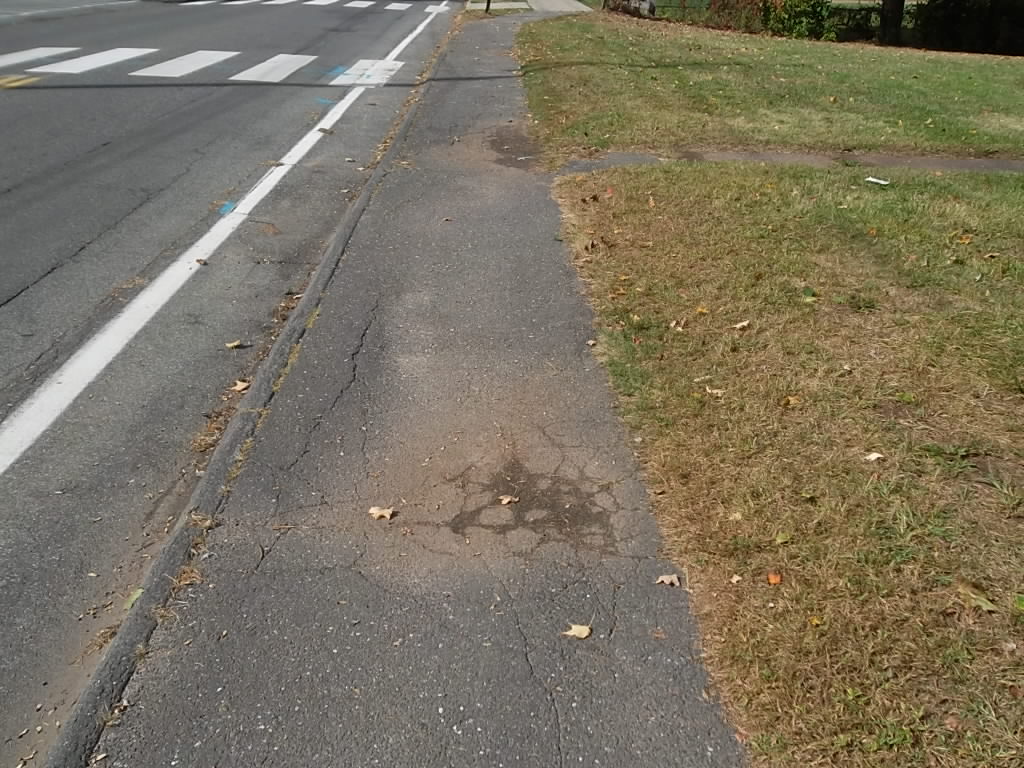 Portland Cement/Concrete “Poor” (1)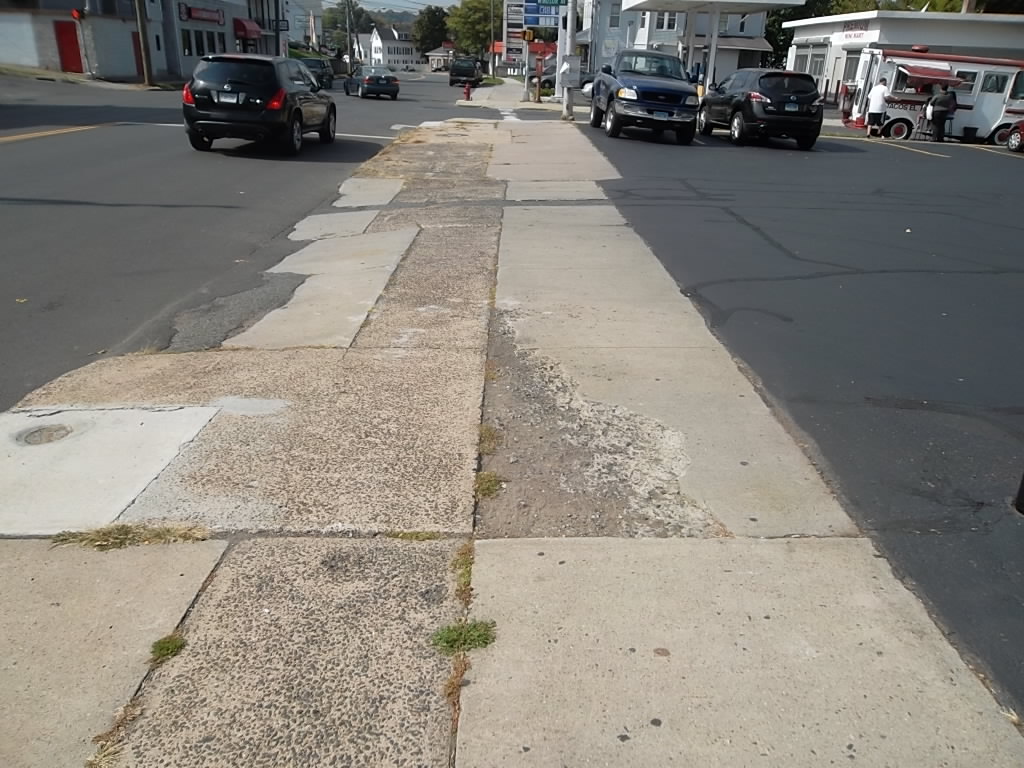 Asphalt “Poor” (1)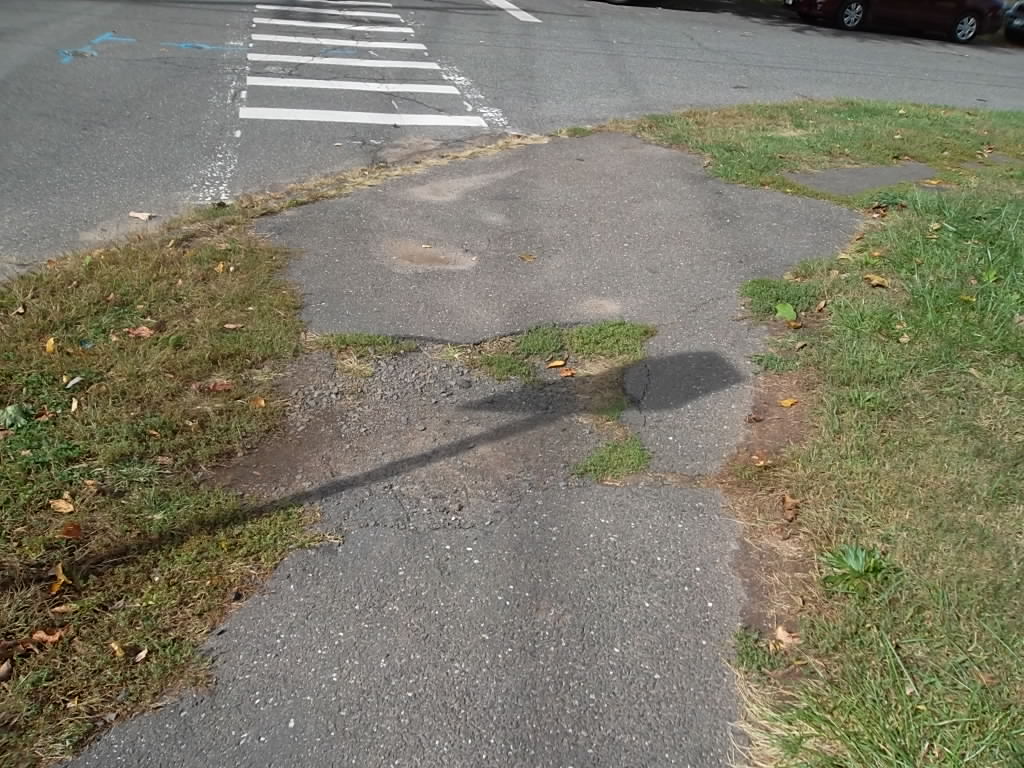 Slate “Poor” (1)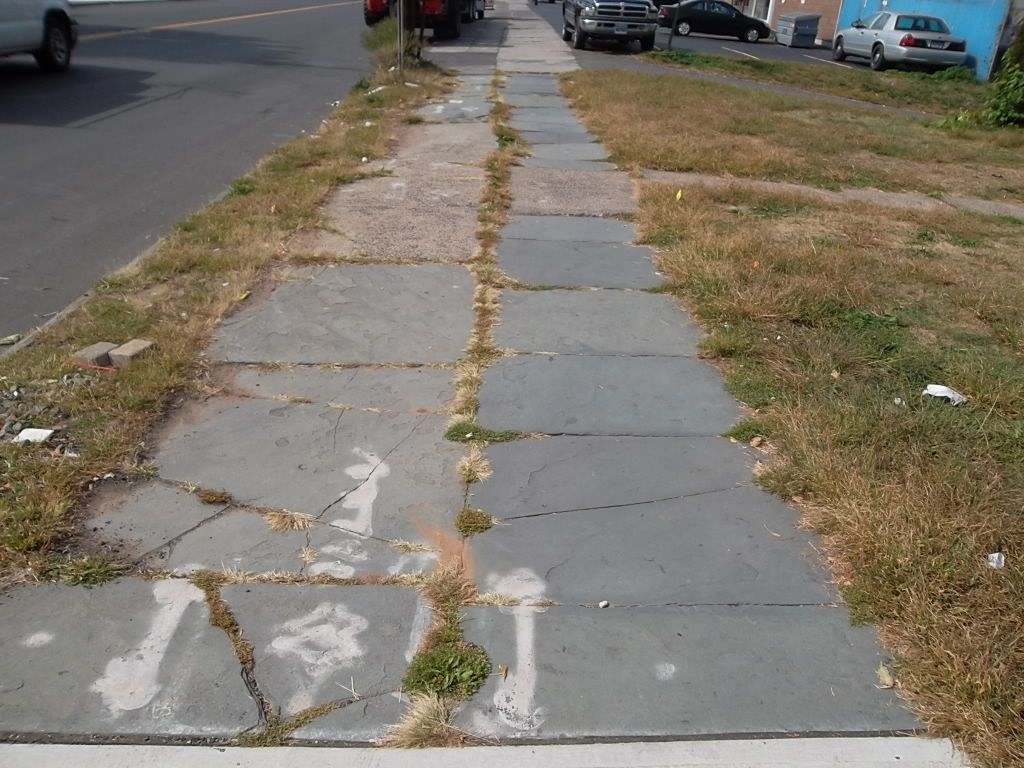 Portland Cement/Concrete “Very Poor” (0)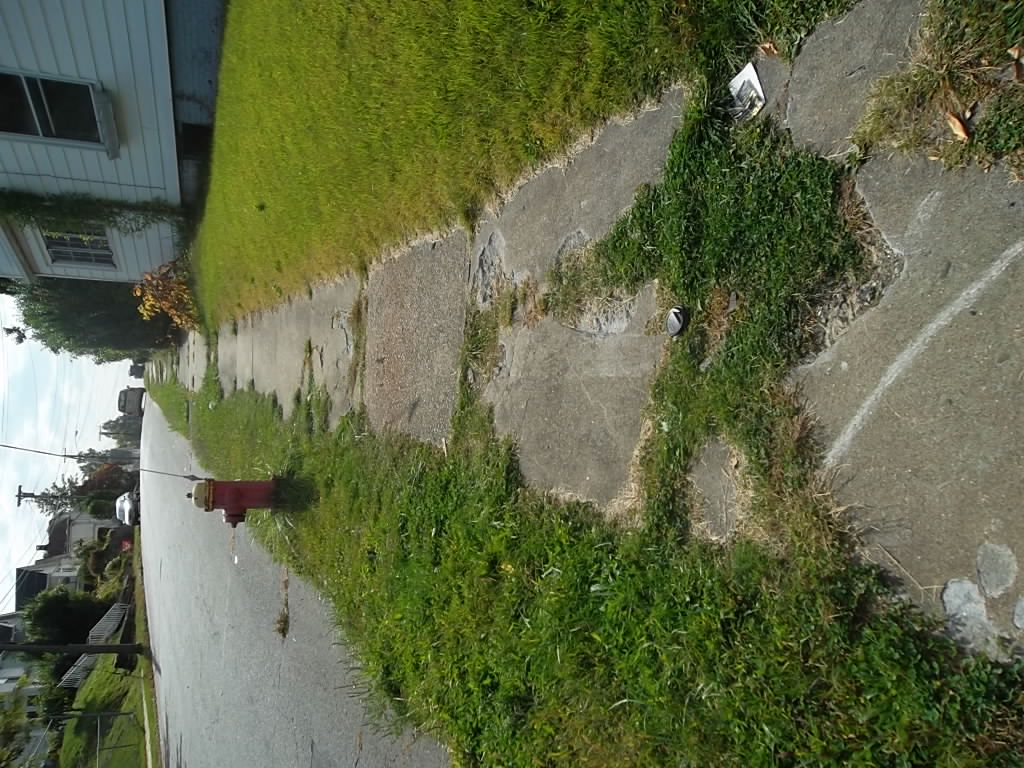 Asphalt “Very Poor” (0)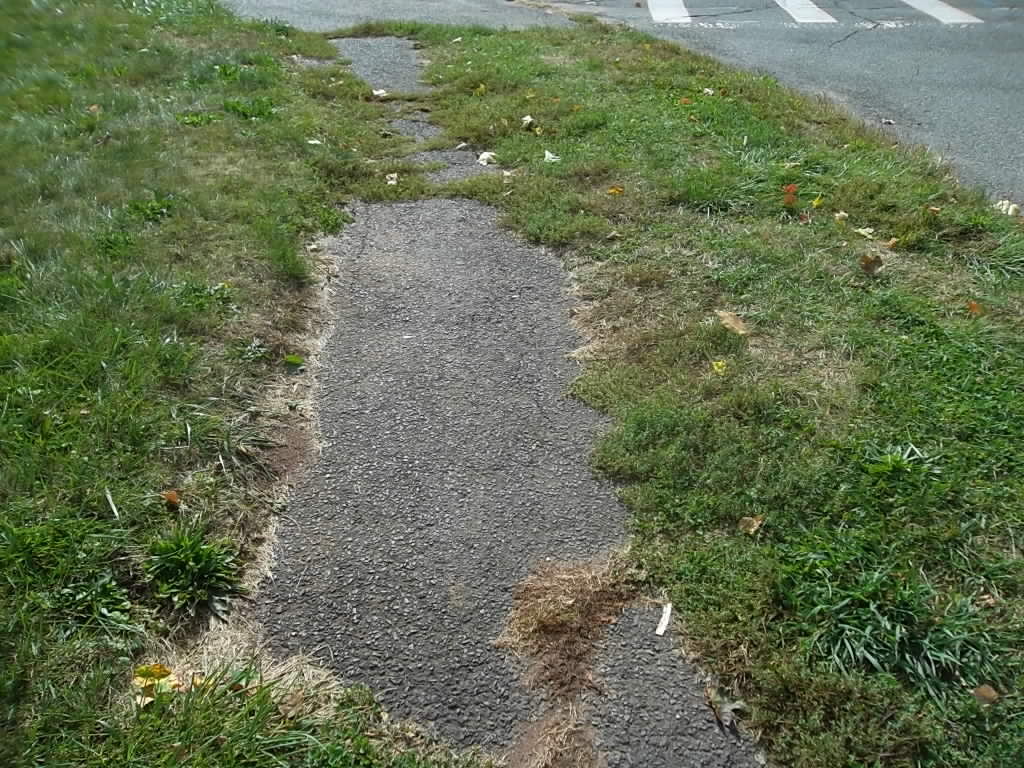 Slate “Very Poor” (0)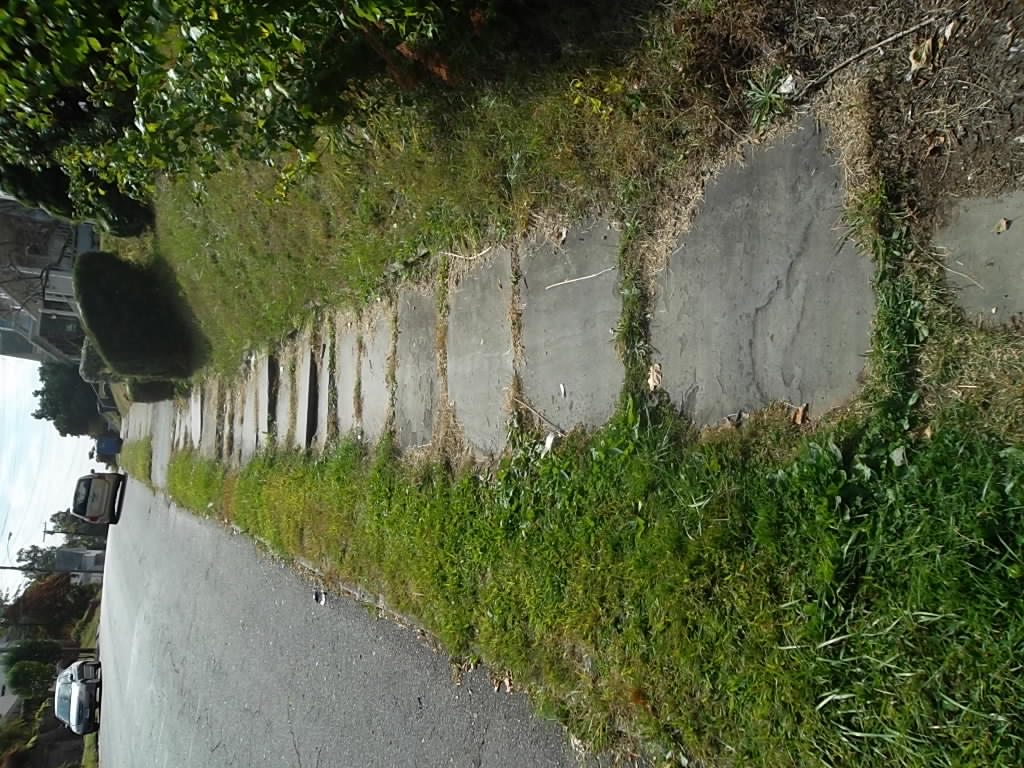 